УВЕДОМЛЕНИЕо поступлении жалобы и о приостановлении торгов до рассмотрения жалобы по существу(№039/07/18.1-842/2020)В Управление Федеральной антимонопольной службы по Калининградской области поступила жалоба ООО «Макрус» от 19.08.2020 (вх. №5524) на действия заказчика Государственное бюджетное учреждение здравоохранения Калининградской области «Городская больница № 2» (ИНН 3907012123, ОГРН 1023901653203), при проведении аукциона в электронной форме «Поставка медицинских изделий (Видеоэндоскопическая система с видеогастроскопом и видеоколоноскопом), ввод в эксплуатацию медицинских изделий, обучение правилам эксплуатации специалистов, эксплуатирующих медицинские изделия» (закупка № 32009375131 на официальном сайте Единой информационной системы в сфере закупок http://zakupki.gov.ru/).Информация о поступлении жалобы вместе с копией жалобы размещена на сайте антимонопольного органа http://kaliningrad.fas.gov.ru/ .На основании части 18 статьи 18.1 Федерального закона от 26.07.2006 № 135-ФЗ «О защите конкуренции» (далее – Закон о защите конкуренции) торги приостанавливаются до рассмотрения жалобы по существу.В целях предотвращения распространения короновирусной инфекции «COVID-19» Калининградское УФАС России с 06.04.2020 вводит дистанционный режим рассмотрения жалоб (обращений) без очного участия представителей заинтересованных сторон посредством плагина «Videomost Plugin» в режиме видеоконференцсвязи.Рассмотрение жалобы состоится 24 августа 2020 года в 14 часов 30 минут местного времени.Перед заседанием комиссии лицам, участвующим в рассмотрении жалобы, необходимо заранее скачать приложение для участия в видеоконференцсвязи Videomost.Приглашение (гиперссылка), а также логин и пароль для участия в видеоконференцсвязи будут направлены перед заседанием Комиссии лицам, участвующим в рассмотрении жалобы, на указанные в настоящем уведомлении их электронные адреса.Рассмотрение жалобы (обращения) будет осуществляться с учетом следующего:для участия в конференции лицам, участвующим в рассмотрении жалобы, достаточно будет пройти по полученной гиперссылке в назначенное время рассмотрения жалобы (обращения);лицам, участвующим в рассмотрении жалобы, необходимо направить на адрес электронной почты Калининградского УФАС России to39@fas.gov.ru документы, подтверждающие полномочия лиц, участвующих в рассмотрении жалобы (обращения), а также документы и информацию, которые стороны обязаны или вправе представить к рассмотрению жалобы (обращения);направляемые по указанной электронной почте документы (информация) должны быть подписаны электронной цифровой подписью, а в случае ее отсутствия - представлены в Калининградское УФАС России до начала рассмотрения в оригинале.Дополнительно Калининградское УФАС России обращает внимание, что рассмотрение жалоб (обращений) осуществляется в строгом соответствии с положениями антимонопольного законодательства Российской Федерации, с учетом подведомственности рассмотрения жалоб (обращений) ФАС России и ее территориальных органов.С учетом вышеизложенного заказчику - организатору торгов надлежит в срок до 15 часов 00 минут местного времени 21 августа 2020 года для рассмотрения жалобы по существу представить в Калининградское УФАС России письменные пояснения с изложением позиции по доводам, приведенным в жалобе, и документы и сведения, предусмотренные частью 15 статьи 18.1 Закона о защите конкуренции, а также положение о закупках со всеми изменениями.Согласно части 12 статьи 18.1 Закона о защите конкуренции организатор торгов, оператор электронной площадки, конкурсная или аукционная комиссия, действия (бездействие) которых обжалуются, в течение одного рабочего дня с момента получения уведомления обязаны известить лиц, подавших заявки на участие в торгах, о факте поступления жалобы, ее содержании, месте и времени ее рассмотрения.Примечание. Непредставление или несвоевременное представление в антимонопольный орган сведений (информации), а равно представление заведомо недостоверных сведений (информации) влечет административную ответственность в соответствии с пунктом 5 статьи 19.8 Кодекса Российской Федерации об административных правонарушениях.Руководитель	         					                          А.В. ДемкинИсп. А.А. Кадынин. 8(4012)53-72-04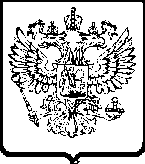 ФЕДЕРАЛЬНАЯАНТИМОНОПОЛЬНАЯ СЛУЖБАУПРАВЛЕНИЕФедеральной антимонопольной службы по Калининградской областиул. Барнаульская 4, г. Калининград, 236006, бокс № 5033тел. (4012) 53-72-01, факс (4012) 53-72-00e-mail: to39@fas.gov.ruот________________  №  _____________Заказчику-организатору торгов:ГБУЗ КО «Городская больница № 2»236034, г. Калининград,ул. Дзержинского, д. 147,тел.: +7 (4012) 307-412,e-mail: natalia.deom@уandex.ru Уполномоченный орган:ГКУ КО «Центр обеспечения организации и проведения торгов» 236022, г. Калининград, пр. Советский, д. 13,  тел.: +7(4012) 570-431,e-mail: gkuct@gov39.ru Заявителю:ООО «Макрус»196244, г. Санкт-Петербург, пр-т Витебский, 41, кор.1, лит.А,пом. 15-Н, телефон: +7(921)942-76-60, e-mail: info.makrus@yandex.ru    Электронной площадке:ООО «РТС-тендер»e-mail: spb@rts-tender.ru  